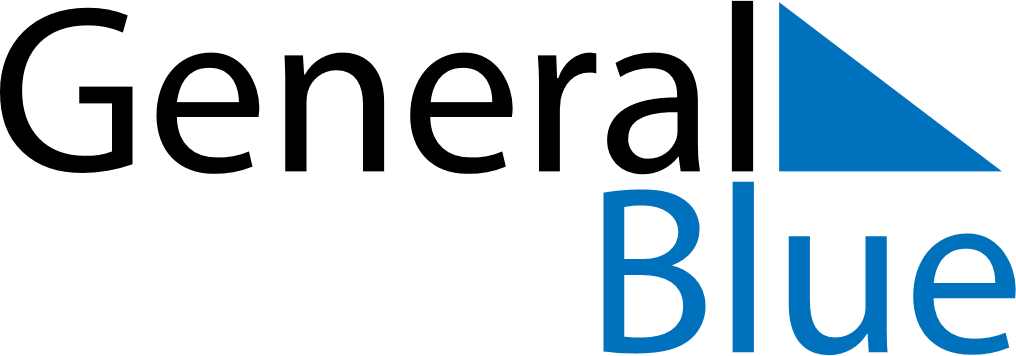 August 2021August 2021August 2021August 2021August 2021August 2021El SalvadorEl SalvadorEl SalvadorEl SalvadorEl SalvadorEl SalvadorSundayMondayTuesdayWednesdayThursdayFridaySaturday1234567Celebración del Divino Salvador del Mundo8910111213141516171819202122232425262728293031NOTES